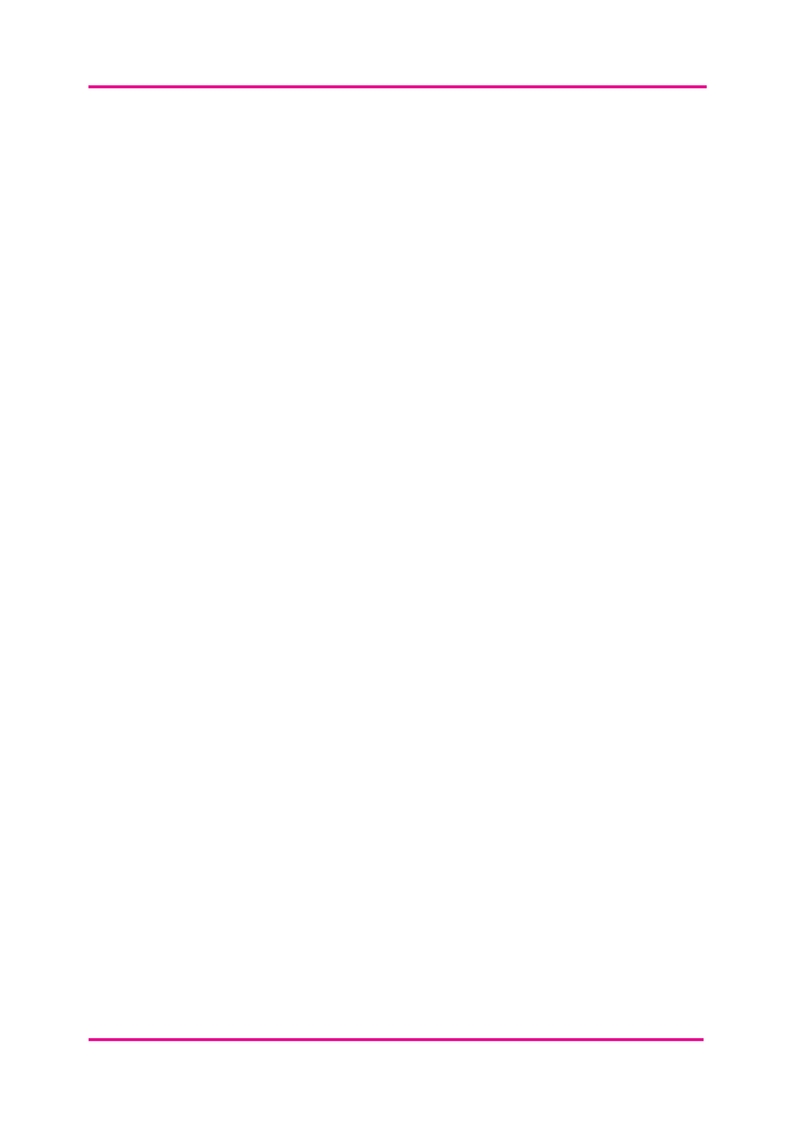 ANALIZA SKŁADUANALIZA HERMENEUTYCZNA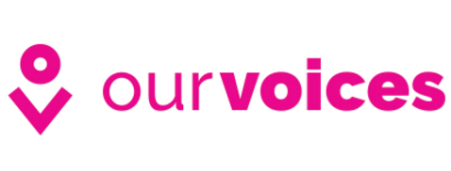 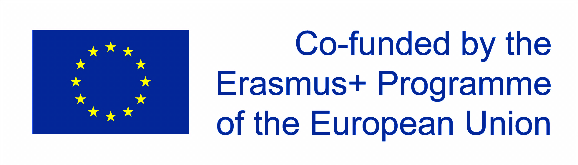 ZWIĄZEK POMIĘDZY TEMATAMIZidentyfikuj powiązania między różnymi tematami lub punktami w historiiWYRAŻENIA TEMATÓWW jaki sposób historia i/lub gawędziarz-narrator historii wyrażają tematy? Pomyśl o:Techniki strukturyzacjiNacisk i tonPrzeniesione emocjeAkcje/inne konkluzjeKONTEKST HISTORIIPodaj szczegóły dotyczące kontekstów społecznych, kulturowych, politycznych, geograficznych, ekonomicznych i/lub historycznych historii i/lub gawędziarza-narratora historii. Może to obejmować mikro konteksty (tj. czyjąś pozycję w miejscu pracy) lub konteksty makro (tj. role płci w całym społeczeństwie).RELACJA POMIĘDZY TREŚCIĄ A KONTEKSTEMUszczegółów, jak powyższe mikro i/lub makro kontekstowe rozważania z powyższej sekcji pomagają nam zrozumieć, co I jak jest opowiedziane w historii. Możesz włączyć tutaj swoje własne refleksyjne rozumienie i postrzeganie.